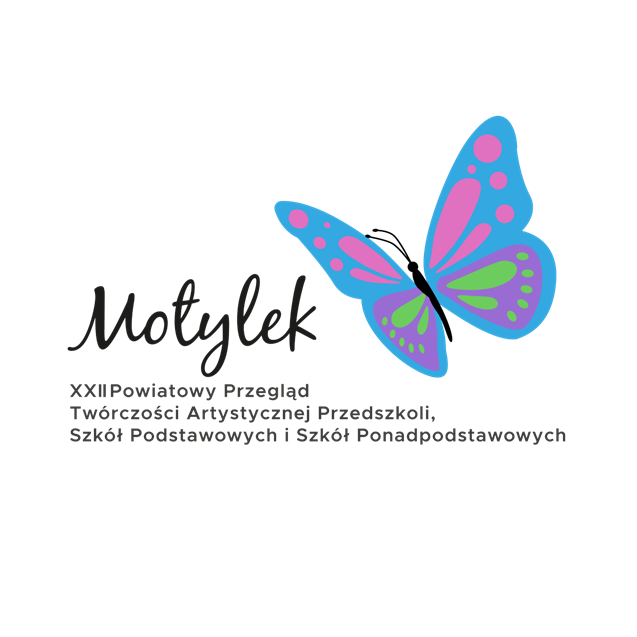 KARTA ZGŁOSZENIA 
Imię i nazwisko wykonawcy lub nazwa zespołu
……………………………………………………………………………… ……...……Kategoria wiekowa (proszę zaznaczyć)a) 5-8 lat
b) 9-10 lat
c) 11-13 latd) 14-17 late) 18-20 lat.Wykaz utworów – tytuł i wykonawca (jako pierwszy należy wpisać utwór preferowany do wykonania)…………………………………………………………………………………...…………………………………………………………………………………...Nazwa i adres placówki delegującej
………………………………………………………………………………….…………………………………………………………..…………………………………………………………………………………………………………………..………………Imię i nazwisko instruktora, numer telefonu, e-mail……………………………………………………………………………………...…………………………….......................................................................................................Wymagania techniczne
a) rodzaj akompaniamentu
……………………………………………………………………..…………………….
b) wymagania sprzętowe
……………………………………………………………………………..…………….
Oświadczam, że zapoznałem/am się z Regulaminem Przeglądu. Akceptuję wszystkie 
jego postanowienia i zobowiązuję się ich przestrzegać. Potwierdzam prawdziwość podanych danych. Wyrażam zgodę na ich przetwarzanie przez Administratora w celu wzięcia udziału w Przeglądzie. Zostałem/am poinformowana 
    o prawach przysługujących mi w związku z przetwarzaniem danych.    …………………………………………..podpis instruktora




Data złożenia zgłoszenia w sekretariacie CKiP w Kraśniku oraz podpis osoby przyjmującej zgłoszenie:         ……………………………………………………………………………………….






KLAUZULA INFORMACYJNA O PRZETWARZANIU DANYCH OSOBOWYCH UCZESTNIKÓW PRZEGLĄDU „MOTYLEK”W CENTRUM KULTURY I PROMOCJI W KRAŚNIKUSzanowni Państwo, w trosce o bezpieczeństwo udostępnionych nam przez Państwa danych, poniżej przedstawiamy informacje dotyczące ich przetwarzania. Kto jest administratorem Państwa danych osobowych Administratorem Państwa danych osobowych jest dyrektor Centrum Kultury i Promocji 
w Kraśniku. Z Administratorem można się skontaktować: w siedzibie Administratora: al. Niepodległości 44, 23-204 Kraśnik; poprzez formularz kontaktowy: http://www.kultura.krasnik.eu/kontakt/;e-mailem: ckip@krasnik.eu; telefonicznie : + 48 81 825 63 36. Z kim możecie się Państwo skontaktować, aby uzyskać więcej informacji o przetwarzaniu danych osobowych Administrator wyznaczył Inspektora Ochrony Danych, który udzieli szczegółowych odpowiedzi 
na pytania dotyczące przetwarzania Państwa danych osobowych. Z IOD można się skontaktować, pisząc na adres e-mail: iod@kultura.krasnik.eu.  Jaki jest cel i podstawa przetwarzania danych osobowych Będziemy przetwarzać Państwa dane osobowe w celu identyfikacji uczestników i skutecznego przeprowadzenia Przeglądu jedynie na podstawie udzielonej przez Państwa zgody 
w związku z art. 6 ust. 1 lit. a RODO.  Komu możemy udostępnić Państwa dane  Dane osobowe uczestników Przeglądu mogą być udostępnione osobom działającym 
na polecenie Administratora, podmiotom zapewniającym obsługę prawną, dostawcom usług IT 
i dostarczania korespondencji. Ponadto dane uczestników mogą być opublikowane 
na stronie internetowej i w Social media Organizatorów Przeglądu. 
Przez jaki czas będziemy przetwarzać Państwa dane osobowe Państwa dane osobowe będziemy przetwarzać przez okres niezbędny do realizacji wymienionego wyżej celu lub do momentu wycofania zgody. Po zakończeniu realizacji celu, dla którego pozyskaliśmy Państwa dane osobowe możemy je dalej przechowywać w celach dochodzenia ewentualnych roszczeń, statystycznych lub archiwizacyjnych.  Czy musicie Państwo podać nam swoje dane osobowe Wyrażenie zgody na przetwarzanie Państwa danych jest dobrowolne jednak stanowi warunek konieczny wzięcia udziału w Przeglądzie. Zgoda może być cofnięta w każdym czasie. Jakie przysługują Państwu prawa  Ponieważ przetwarzamy Państwa dane osobowe, macie prawo do: dostępu do tych danych oraz otrzymania ich kopii; sprostowania danych jeśli są błędne, uzupełnienia danych jeśli są niekompletne; ograniczenia przetwarzania danych np. jeżeli zauważycie Państwo, że Wasze dane osobowe 
są nieprawidłowe, do czasu sprawdzenia ich prawidłowości – na okres pozwalający nam 
to sprawdzić; usunięcia danych np.: kiedy  nie będą już potrzebne do celu, dla którego zostały zebrane;
 sprzeciwu wobec dalszego przetwarzania danych w przypadkach, gdy macie do tego prawo.  Prawo wniesienia skargi Jeśli uznacie Państwo, że przetwarzamy Wasze dane osobowe niezgodnie z przepisami prawa, możecie wnieść skargę do Prezesa Urzędu Ochrony Danych Osobowych. 
Informacje o zautomatyzowanym podejmowaniu decyzji Państwa dane osobowe mogą być przetwarzane przez nas automatycznie, ale nie będziemy 
ich profilować.  